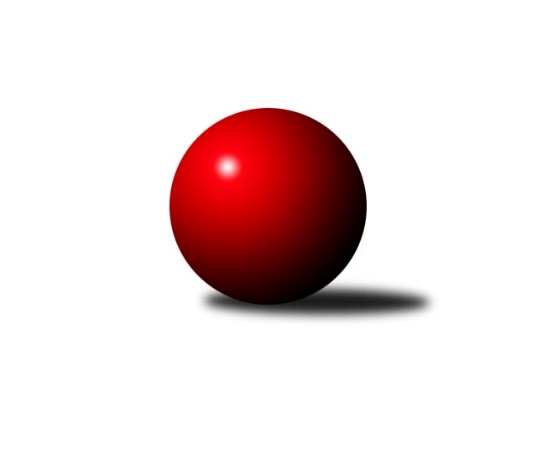 Č.14Ročník 2019/2020	9.2.2020Nejlepšího výkonu v tomto kole: 3224 dosáhlo družstvo: KK Slovan Rosice B2. KLZ B 2019/2020Výsledky 14. kolaSouhrnný přehled výsledků:TJ Sokol Luhačovice	- TJ Sokol Husovice	7:1	3161:3152	13.5:10.5	8.2.KK Vyškov	- KK Mor.Slávia Brno	8:0	3188:3055	17.0:7.0	8.2.TJ Jiskra Otrokovice	- KK Slovan Rosice B	4:4	3199:3224	11.0:13.0	9.2.Tabulka družstev:	1.	KK Vyškov	12	10	0	2	66.0 : 30.0 	166.5 : 121.5 	 3181	20	2.	KK Slovan Rosice B	12	9	1	2	61.5 : 34.5 	161.0 : 127.0 	 3211	19	3.	KK Mor.Slávia Brno	12	6	0	6	49.0 : 47.0 	147.5 : 140.5 	 3098	12	4.	TJ Sokol Husovice	12	6	0	6	47.0 : 49.0 	147.5 : 140.5 	 3138	12	5.	TJ Sokol Luhačovice	12	4	0	8	41.0 : 55.0 	133.5 : 154.5 	 2998	8	6.	TJ Jiskra Otrokovice	12	3	1	8	37.0 : 59.0 	129.0 : 159.0 	 3053	7	7.	KK Šumperk	12	3	0	9	34.5 : 61.5 	123.0 : 165.0 	 3099	6Podrobné výsledky kola:	 TJ Sokol Luhačovice	3161	7:1	3152	TJ Sokol Husovice	Andrea Katriňáková	151 	 127 	 123 	138	539 	 2:2 	 524 	 136	131 	 131	126	Markéta Gabrhelová	Monika Hubíková	130 	 118 	 123 	132	503 	 2:2 	 494 	 103	138 	 116	137	Lenka Hanušová	Helena Konečná	120 	 134 	 95 	105	454 	 0:4 	 523 	 132	136 	 136	119	Katrin Valuchová	Hana Krajíčková	138 	 149 	 132 	109	528 	 3:1 	 530 	 130	123 	 131	146	Blanka Sedláková	Šárka Nováková	152 	 154 	 150 	138	594 	 3:1 	 565 	 137	153 	 136	139	Lucie Kelpenčevová	Hana Konečná	129 	 141 	 130 	143	543 	 3.5:0.5 	 516 	 129	138 	 112	137	Lucie Oriňákovározhodčí:  Vedoucí družstevNejlepší výkon utkání: 594 - Šárka Nováková	 KK Vyškov	3188	8:0	3055	KK Mor.Slávia Brno	Lenka Hrdinová	159 	 140 	 138 	126	563 	 3:1 	 524 	 126	143 	 134	121	Ilona Olšáková	Monika Tilšerová	131 	 120 	 142 	131	524 	 4:0 	 469 	 121	113 	 129	106	Lenka Kričinská	Zuzana Štěrbová	112 	 137 	 134 	135	518 	 2:2 	 512 	 121	124 	 131	136	Martina Hájková	Michaela Kouřilová	128 	 122 	 155 	124	529 	 3:1 	 524 	 125	106 	 148	145	Tereza Nová	Lucie Trávníčková	141 	 132 	 121 	122	516 	 2.5:1.5 	 509 	 131	132 	 118	128	Martina Dosedlová	Pavla Fialová	144 	 119 	 150 	125	538 	 2.5:1.5 	 517 	 123	140 	 129	125	Radka Šindelářovározhodčí: Břetislav LáníkNejlepší výkon utkání: 563 - Lenka Hrdinová	 TJ Jiskra Otrokovice	3199	4:4	3224	KK Slovan Rosice B	Marta Zavřelová	113 	 137 	 126 	152	528 	 2:2 	 490 	 119	123 	 131	117	Tereza Kalavská *1	Monika Niklová	131 	 152 	 131 	142	556 	 2:2 	 548 	 132	142 	 145	129	Eva Dosedlová	Renata Mikulcová st.	142 	 159 	 120 	129	550 	 2:2 	 528 	 141	126 	 121	140	Aneta Ondovčáková	Jitka Bětíková	94 	 107 	 124 	101	426 	 0:4 	 550 	 135	149 	 129	137	Šárka Palková	Hana Stehlíková	122 	 152 	 141 	147	562 	 2:2 	 568 	 138	138 	 149	143	Eva Wendl	Kateřina Fryštacká	140 	 133 	 163 	141	577 	 3:1 	 540 	 132	143 	 137	128	Barbora Bártkovározhodčí: Michael Divílek st.střídání: *1 od 61. hodu Eva PutnováNejlepší výkon utkání: 577 - Kateřina FryštackáPořadí jednotlivců:	jméno hráče	družstvo	celkem	plné	dorážka	chyby	poměr kuž.	Maximum	1.	Eva Dosedlová 	KK Slovan Rosice B	561.18	373.3	187.9	3.8	7/7	(613)	2.	Hana Stehlíková 	TJ Jiskra Otrokovice	560.03	377.0	183.1	2.8	5/7	(592)	3.	Kateřina Zapletalová 	KK Šumperk	551.76	373.1	178.7	5.5	5/7	(586)	4.	Eva Wendl 	KK Slovan Rosice B	548.14	371.7	176.4	4.9	7/7	(577)	5.	Pavla Fialová 	KK Vyškov	547.36	361.9	185.4	4.7	7/7	(586)	6.	Gabriela Helisová 	KK Mor.Slávia Brno	547.32	365.6	181.7	4.4	5/7	(571)	7.	Simona Koreňová 	KK Vyškov	543.15	364.8	178.4	5.3	5/7	(557)	8.	Šárka Nováková 	TJ Sokol Luhačovice	542.62	364.4	178.3	6.2	7/7	(597)	9.	Zuzana Štěrbová 	KK Vyškov	540.36	366.6	173.7	6.2	7/7	(578)	10.	Kateřina Fryštacká 	TJ Jiskra Otrokovice	536.57	368.1	168.5	6.7	7/7	(577)	11.	Růžena Smrčková 	KK Šumperk	535.42	364.7	170.7	3.3	6/7	(594)	12.	Barbora Bártková 	KK Slovan Rosice B	535.20	357.4	177.8	5.4	5/7	(551)	13.	Lucie Oriňáková 	TJ Sokol Husovice	533.98	369.1	164.9	7.5	7/7	(562)	14.	Šárka Palková 	KK Slovan Rosice B	533.77	368.5	165.3	7.1	5/7	(564)	15.	Markéta Gabrhelová 	TJ Sokol Husovice	533.14	368.7	164.4	4.8	7/7	(598)	16.	Petra Dosedlová 	KK Slovan Rosice B	530.27	371.2	159.1	10.3	5/7	(560)	17.	Lucie Kelpenčevová 	TJ Sokol Husovice	530.23	360.1	170.1	5.7	6/7	(565)	18.	Romana Valová 	KK Šumperk	529.37	363.9	165.4	8.2	6/7	(581)	19.	Aneta Ondovčáková 	KK Slovan Rosice B	525.75	352.3	173.4	4.4	6/7	(582)	20.	Lenka Hrdinová 	KK Vyškov	525.14	364.6	160.6	6.6	6/7	(563)	21.	Blanka Sedláková 	TJ Sokol Husovice	524.93	354.3	170.7	7.8	7/7	(553)	22.	Monika Hubíková 	TJ Sokol Luhačovice	523.73	356.2	167.5	6.1	6/7	(541)	23.	Renata Mikulcová  st.	TJ Jiskra Otrokovice	522.14	355.1	167.0	9.3	7/7	(552)	24.	Lenka Hanušová 	TJ Sokol Husovice	521.24	355.9	165.4	6.0	7/7	(573)	25.	Ludmila Pančochová 	TJ Sokol Luhačovice	520.90	357.1	163.9	6.4	5/7	(561)	26.	Martina Dosedlová 	KK Mor.Slávia Brno	520.29	353.8	166.5	7.6	7/7	(537)	27.	Katrin Valuchová 	TJ Sokol Husovice	520.03	351.1	168.9	7.4	6/7	(546)	28.	Adéla Příhodová 	KK Šumperk	519.76	349.8	169.9	7.2	5/7	(554)	29.	Monika Tilšerová 	KK Vyškov	517.73	360.3	157.5	10.3	5/7	(537)	30.	Michaela Varmužová 	KK Mor.Slávia Brno	511.83	347.4	164.4	3.6	5/7	(586)	31.	Hana Krajíčková 	TJ Sokol Luhačovice	510.36	358.3	152.0	9.2	7/7	(563)	32.	Hana Konečná 	TJ Sokol Luhačovice	506.37	349.2	157.1	7.6	6/7	(544)	33.	Lenka Kričinská 	KK Mor.Slávia Brno	504.67	354.3	150.4	8.5	7/7	(567)	34.	Hana Jáňová 	KK Šumperk	504.31	345.0	159.3	8.9	7/7	(592)	35.	Andrea Katriňáková 	TJ Sokol Luhačovice	501.17	350.8	150.3	8.3	6/7	(550)	36.	Soňa Ženčáková 	KK Šumperk	487.80	348.1	139.7	14.9	7/7	(528)	37.	Hana Jonášková 	TJ Jiskra Otrokovice	483.43	345.2	138.2	13.4	7/7	(532)	38.	Marta Zavřelová 	TJ Jiskra Otrokovice	468.09	335.5	132.6	13.6	7/7	(528)		Anna Štraufová 	KK Slovan Rosice B	545.50	367.2	178.3	4.2	3/7	(588)		Michaela Kouřilová 	KK Vyškov	543.20	360.3	182.9	5.1	3/7	(575)		Monika Niklová 	TJ Jiskra Otrokovice	533.67	354.2	179.5	6.8	4/7	(594)		Kateřina Petková 	KK Šumperk	533.00	374.0	159.0	6.0	1/7	(533)		Ilona Olšáková 	KK Mor.Slávia Brno	531.50	358.0	173.5	7.6	4/7	(566)		Jana Vejmolová 	KK Vyškov	531.00	375.0	156.0	7.0	1/7	(531)		Eva Putnová 	KK Slovan Rosice B	524.33	354.8	169.6	4.9	3/7	(542)		Tereza Nová 	KK Mor.Slávia Brno	524.00	356.9	167.1	9.4	4/7	(559)		Ludmila Mederová 	KK Šumperk	522.42	360.8	161.6	8.8	4/7	(544)		Romana Sedlářová 	KK Mor.Slávia Brno	521.50	357.0	164.5	5.1	4/7	(542)		Lucie Trávníčková 	KK Vyškov	520.19	352.6	167.6	7.3	4/7	(554)		Renáta Mikulcová  ml.	TJ Jiskra Otrokovice	503.50	360.0	143.5	11.5	2/7	(526)		Tereza Vidlářová 	KK Vyškov	503.25	349.5	153.8	8.5	4/7	(520)		Libuše Strachotová 	KK Šumperk	500.00	358.0	142.0	12.0	1/7	(500)		Lenka Indrová 	KK Mor.Slávia Brno	496.00	348.0	148.0	9.0	1/7	(496)		Tereza Kalavská 	KK Slovan Rosice B	492.00	343.0	149.0	12.0	1/7	(492)		Radka Šindelářová 	KK Mor.Slávia Brno	491.75	330.8	160.9	8.5	4/7	(517)		Martina Hájková 	KK Mor.Slávia Brno	483.75	349.5	134.3	12.3	4/7	(512)		Marcela Příhodová 	KK Šumperk	466.50	337.0	129.5	12.0	2/7	(477)		Helena Konečná 	TJ Sokol Luhačovice	463.42	328.8	134.6	14.8	4/7	(504)		Jitka Bětíková 	TJ Jiskra Otrokovice	455.50	321.1	134.4	15.8	4/7	(472)		Veronika Dufková 	TJ Sokol Husovice	451.00	314.0	137.0	14.5	2/7	(478)		Radka Rosendorfová 	TJ Sokol Husovice	448.00	325.0	123.0	15.0	1/7	(448)Sportovně technické informace:Starty náhradníků:registrační číslo	jméno a příjmení 	datum startu 	družstvo	číslo startu20652	Tereza Nová	08.02.2020	KK Mor.Slávia Brno	2x6712	Martina Hájková	08.02.2020	KK Mor.Slávia Brno	2x22732	Radka Šindelářová	08.02.2020	KK Mor.Slávia Brno	1x
Hráči dopsaní na soupisku:registrační číslo	jméno a příjmení 	datum startu 	družstvo	Program dalšího kola:15. kolo16.2.2020	ne	10:00	TJ Sokol Luhačovice - KK Mor.Slávia Brno (předehrávka z 16. kola)	22.2.2020	so	9:00	KK Slovan Rosice B - KK Šumperk	22.2.2020	so	10:00	KK Mor.Slávia Brno - TJ Jiskra Otrokovice	Nejlepší šestka kola - absolutněNejlepší šestka kola - absolutněNejlepší šestka kola - absolutněNejlepší šestka kola - absolutněNejlepší šestka kola - dle průměru kuželenNejlepší šestka kola - dle průměru kuželenNejlepší šestka kola - dle průměru kuželenNejlepší šestka kola - dle průměru kuželenNejlepší šestka kola - dle průměru kuželenPočetJménoNázev týmuVýkonPočetJménoNázev týmuPrůměr (%)Výkon6xŠárka NovákováLuhačovice5946xŠárka NovákováLuhačovice114.275943xKateřina FryštackáOtrokovice5772xKateřina FryštackáOtrokovice109.415775xEva WendlRosice B5681xLucie KelpenčevováHusovice108.695651xLucie KelpenčevováHusovice5651xLenka HrdinováVyškov108.095631xLenka HrdinováVyškov5635xEva WendlRosice B107.715686xHana StehlíkováOtrokovice5626xHana StehlíkováOtrokovice106.57562